Complaints: Procedure & FormsPurpose:To ensure that complaints records are kept and that the actions to resolve the issue with the customer are recorded. Also to reduce the potential for repeat complaints.Scope:This procedure applies to the whole process - e.g. from the offer of a quotation through to the installation of an appliance or service, or from receipt of raw material to delivery of firewood to the customer.Responsibility:All customer interface staff are responsible for recording complaints. The Quality Manager is responsible for managing the process and reviewing with interested parties.Procedure:Customer complaint recorded on a customer complaint sheetAction(s) taken to resolve complaint with customer is recordedA master list of complaints is maintained All the complaints data is reviewed for process improvement on a periodic basisRecord process review meetingsCOMPANY LOGOYour Company Details:Date:Complaint Number:Complaint Number:Complaint Number:Date:Date:Complaint Handler Name:Complaint Handler Name:Complaint Handler Name:Customer Name:Customer Name:Customer Name:Contact Details:Contact Details:Contact Details:Nature of ComplaintNature of ComplaintNature of ComplaintNature of ComplaintNature of ComplaintNature of ComplaintNature of ComplaintNature of ComplaintNature of ComplaintNature of ComplaintNature of ComplaintNature of ComplaintNature of ComplaintNature of ComplaintDate:Date:Complaint Justified?Complaint Justified?y/ny/nCustomer Satisfied?Customer Satisfied?y/ny/nDate:Date:Notes:Notes:Complaints Master ListComplaints Master ListComplaints Master ListComplaints Master ListComplaints Master ListComplaints Master ListComplaints Master ListComplaints Master ListComplaints Master ListComplaints Master ListComplaints Master ListComplaints Master ListComplaints Master ListComplaints Master ListComplaints Master ListComplaint No.HandlerHandlerHandlerHandlerContact Name:Contact Name:Contact No.Contact No.Start Date:Start Date:Start Date:Resolve Date:Resolve Date:Resolve Date: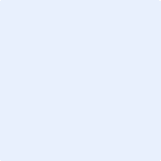 